กำหนดการสอน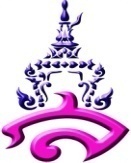 วิชา คณิตศาสตร์ ป.4  เทอม 1/2561สัปดาห์ที่รายการหมายเหตุหมายเหตุ1   - 3จำนวนนับที่มากกว่า  100,000- การอ่านและเขียนตัวเลขฮินดูอารบิคตัวเลขไทยและตัวหนังสือแสดงจำนวนนับ  ศูนย์ และเศษส่วนและทศนิยมหนึ่งตำแหน่ง- การเปรียบเทียบ เรียงลำดับจำนวนนับ และศูนย์  เศษส่วน  และเศษส่วนและทศนิยมหนึ่งตำแหน่ง   4 -  7 -  การบวก /การลบ   การคูณ / การหาร  แลการบวกลบคูณหารระคนของจำนวนนับและศูนย์8 –  10- วิเคราะห์แสดงวิธีหาคำตอบของโจทย์ปัญหา  และโจทย์   ปัญหาระคนของจำนวนนับและศูนย์11 – 12การวัดความยาว/ การชั่ง- บอกความสัมพันธ์ของหน่วยวัดความยาว /  น้ำหนัก      ปริมาตร- การเปรียบเทียบความยาว- โจทย์ปัญหาการวัดความยาว / การชั่ง  /การตวง  -  เงิน  / เวลา13  -14  เรขาคณิต- บอกชนิดของมุม- บอกเส้นตรงหรือส่วนของเส้นตรงคู่ใดขนานกันพร้อมทั้ง  ใช้สัญลักษณ์แสดงการขนาน- บอกส่วนประกอบของเส้นตรง- โจทย์ปัญหาเกี่ยวกับเวลา15 – 17-  บอกรูปใดหรือส่วนใดมีลักษณะเป็นรูปสี่เหลี่ยมมุม   ฉาก  และจำแนกได้ว่าเป็นรูปสี่เหลี่ยมจัตุรัส     รูปสี่เหลี่ยมผืนผ้า-  บอกรูปเรขาคณิตสองมิติ  รูปใดที่มีแกนสมมาตร  และบอกจำนวนแกนสมมาตร- นำรูปเรขาคณิตมาประดิษฐ์เป็นลวดลายต่างๆได้-  บอกรูปใดหรือส่วนใดมีลักษณะเป็นรูปสี่เหลี่ยมมุม   ฉาก  และจำแนกได้ว่าเป็นรูปสี่เหลี่ยมจัตุรัส     รูปสี่เหลี่ยมผืนผ้า-  บอกรูปเรขาคณิตสองมิติ  รูปใดที่มีแกนสมมาตร  และบอกจำนวนแกนสมมาตร- นำรูปเรขาคณิตมาประดิษฐ์เป็นลวดลายต่างๆได้18  ทบทวน +  สรุป  ทบทวน +  สรุป